CORSO SULLA PRESERVAZIONE, CATALOGAZIONE E DIGITALIZZAZIONE DI FILM in FORMATO RIDOTTO E NASTRI AUDIOMEDIATECA.GO “UGO CASIRAGHI”via Giorgio Bombi 7 Gorizia19 ottobre 2018 (ore 10.00 - 18.30)20 ottobre 2018 (ore 9.00 - 13.00) MODULO DI ISCRIZIONEda rispedire compilato via e-mail a info@avimediateche.it(si prega di scrivere in stampatello leggibile)Nome e cognome ________________________________________________________________________Luogo e data di nascita ____________________________________________________________________Recapito telefonico _______________________________________________________________________Indirizzo mail ___________________________________________________________________________Ente di appartenenza ______________________________________________________________________BARRARE LA CASELLA PER LA QUOTA DI ISCRIZIONE E IL PAGAMENTO:Iscritto all’Associazione Videoteche Mediateche Italiane AVI o all' AIB – Associazione Italiana Biblioteche o all’ ANAI –  Associazione Nazionale Archivistica Italiana o a IAML Italia –  Associazione italiana delle Biblioteche, Archivi e Centri di Documentazione Musicali e pagherò € 100,00 (Cento/00 Euro)NON iscritto all'Associazione Videoteche Mediateche Italiane AVI o all' AIB – Associazione Italiana Biblioteche o all’ ANAI – Associazione Nazionale Archivistica Italiana o IAML Italia –  Associazione italiana delle Biblioteche, Archivi e Centri di Documentazione Musicali e pagherò € 140,00 (Centoquaranta/00 Euro)Modalità di pagamento:Tramite bonifico bancario effettuato in data _________________________ di cui si allega ricevutaIn contanti il giorno del corsoIn riferimento al D.Lgs 196/03 sulla tutela dei dati e per quanto attiene ai dati forniti in occasione dell'attività formativa oggetto della presente, comunichiamo che:O i dati da voi forniti saranno utilizzati al fine di registrare la vostra partecipazione alla giornata;O i dati sono richiesti ai fini della comunicazione di avvio del percorso formativo;O i dati da Voi forniti saranno comunicati ai docenti del corso in oggetto.Per i diritti a voi riservati dal D.Lgs 196/03, si rimanda ai disposti di cui all'art.7 del provvedimento stesso.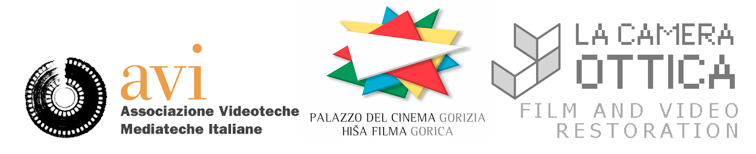 